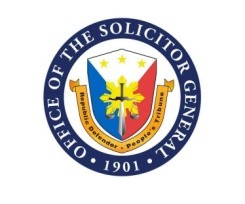 Republic of the PhilippinesOffice of the Solicitor General134 Amorsolo St., Legaspi Village, Makati CityTel No. 988-1674 loc. 691 / Telefax No. 813-11-74Website:  www.osg.gov.phBids and Awards CommitteeINVITATION FOR NEGOTIATED PROCUREMENTProcurement of Office Space Rental	In view of two (2) failed biddings, the Office of the Solicitor General (OSG), through its Bids and Awards Committee (BAC) invites interested bidder to participate in the Negotiated Procurement for the Provision of four (4) Legal Division Office Space Rental of 800 Square Meters Preferably Near the Office of the Solicitor General, 134 Amorsolo St., Legaspi Village, Makati City with an Approved Budget for the Contract (ABC) of Four Million Seven Hundred Thousand Pesos (Php 4,700,000.00) in accordance with Section 53.1 Two Failed Bidding as specified in the Revised Implementing Rules and Regulations (IRR) of Republic Act (RA 9184), otherwise known as the “Government Procurement Reform Act”.	For more details on this project, please refer to the Terms of Reference.	The following eligibility and technical documents as well as the financial proposal form shall be submitted on or before January 8, 2018, 1:30 p.m. at Administrative Division, 2nd Floor, OSG Building, 134 Amorsolo St., Legaspi Village, Makati City:Omnibus Sworn Statement;PhilGEPS Certificate of Registration and Membership;Securities and Exchange Commission/Department of Trade and Industry Registration Certificates;Valid Mayor’s Permit;Valid Tax Clearance;Audited Financial Statement.	The Opening of eligibility document, technical documents and financial proposal will be on January 8, 2018, 1:30 p.m. at 9th Floor, Padila Hall, OSG Building.	The OSG reserves the right to accept or reject any offer, to annul the negotiation process and to reject all offers at any time prior to contract award, without thereby incurring liability to affected bidder/s.For further information, please refer to:Annabelle P. CruzTel Nos. 988-16-74 loc. 691; 836-33-14E-mail Address: apcruz@osg.gov.ph